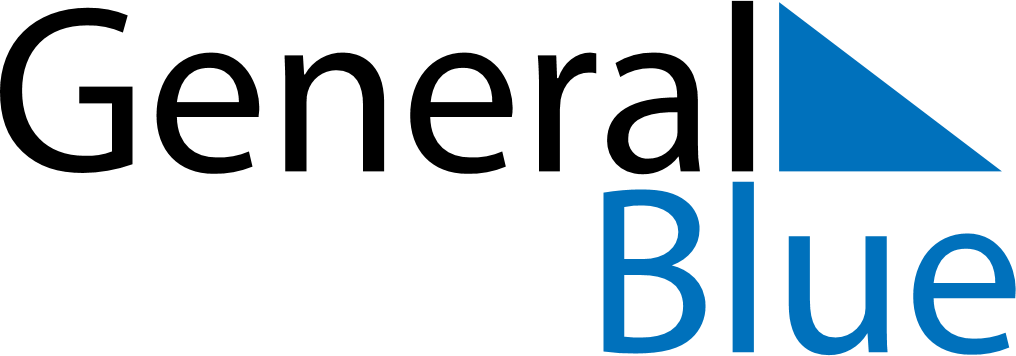 Weekly CalendarFebruary 26, 2024 - March 3, 2024Weekly CalendarFebruary 26, 2024 - March 3, 2024Weekly CalendarFebruary 26, 2024 - March 3, 2024Weekly CalendarFebruary 26, 2024 - March 3, 2024Weekly CalendarFebruary 26, 2024 - March 3, 2024Weekly CalendarFebruary 26, 2024 - March 3, 2024Weekly CalendarFebruary 26, 2024 - March 3, 2024MondayFeb 26MondayFeb 26TuesdayFeb 27WednesdayFeb 28ThursdayFeb 29FridayMar 01SaturdayMar 02SundayMar 035 AM6 AM7 AM8 AM9 AM10 AM11 AM12 PM1 PM2 PM3 PM4 PM5 PM6 PM7 PM8 PM9 PM10 PM